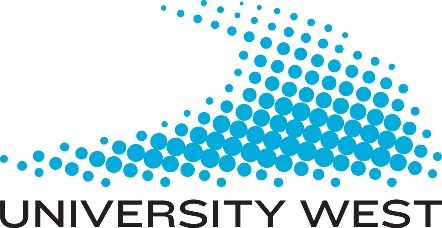 A descriptive degree project title is sometimes this long, sometimes it is shorterAny subtitlesName Surname A          Name Surname BThesis work in child and youth studies I, 15 HE credit Department of Social and Behavioural Studies/University WestSpring/Fall 20XXSupervisor:Examiner:University WestDepartment of Social and Behavioural Studies461 86 TrollhättanTel 0520-22 30 00    Fax 0520-22 30 99www.hv.se